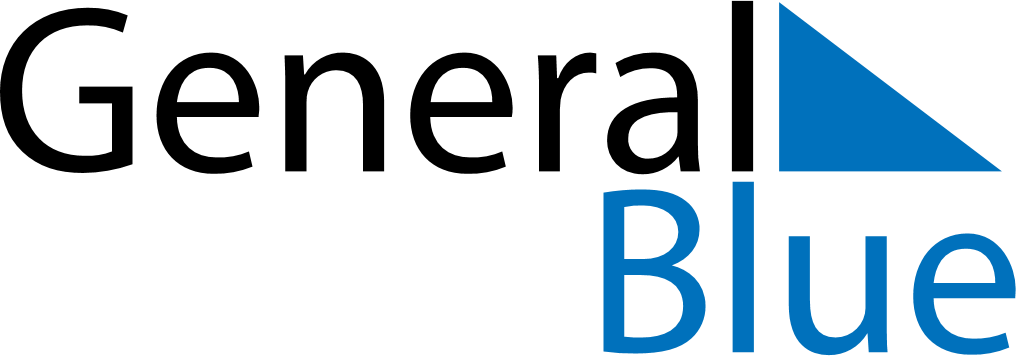 March 2030March 2030March 2030DenmarkDenmarkSundayMondayTuesdayWednesdayThursdayFridaySaturday123456789Fastelavn10111213141516171819202122232425262728293031